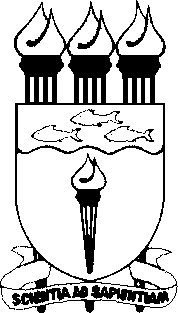 UNIVERSIDADE FEDERAL DE ALAGOAS PRO-REITORIA DE GRADUAÇÃO - PROGRADCOORDENADORIA DE DESENVOLVIMENTO PEDAGÓGICO – CDPFORMULÁRIO DE ADMISSÃO AO PROGRAMA DE MONITORIA(    ) BOLSISTA        (    ) VOLUNTÁRIODADOS ACADÊMICOS:DADOS DO(A) MONITOR(A):4. DADOS DO(A) ORIENTADOR(A):   5.TERMO DE COMPROMISSO DO MONITOR“Declaro, para os devidos fins, tendo sido aprovado na disciplina/área objeto de seleção de Monitoria, e que estou ciente das minhas atribuições como Monitor, comprometendo-me a cumpri-las fielmente.”Em	de	20 		 	Assinatura do MONITOR6.TERMO DE COMPROMISSO DO PROFESSOR ORIENTADOR:“Declaro, para os devidos fins, que estou ciente das funções de Professor Orientador e comprometo-me a cumpri-las integralmente.”Em	de	20 	Assinatura do ORIENTADOR7.ENCAMINHAMENTO DO COORDENADOR DE MONITORIA DA UNIDADE ACADÊMICAÀ CDP, solicito a admissão do discente na função de Monitor on-line. Em	de	20 	Assinatura do Coordenador de Monitoria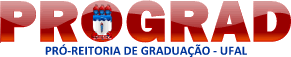 UNIDADE ACADÊMICA / DE ENSINO:DISCIPLINA:    	NOME:    	